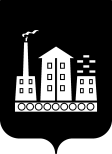 АДМИНИСТРАЦИЯ ГОРОДСКОГО ОКРУГА СПАССК-ДАЛЬНИЙ ПОСТАНОВЛЕНИЕ_________                         г. Спасск-Дальний, Приморского края                    _________О правилах определения требований к закупаемым муниципальными органами и подведомственными им казенными и бюджетными учреждениями отдельным видам товаров, работ, услуг (в том числе предельных цен товаров, работ услуг) для обеспечения муниципальных нуждВ соответствии с Федеральным законом  от  05.04.2013 № 44-ФЗ «О контрактной системе в сфере закупок товаров, работ, услуг для обеспечения государственных и муниципальных нужд», постановлением Правительства Российской Федерации от 02.09.2015 № 926 «Об утверждении Общих правил определения требований к закупаемым заказчиками отдельным видам товаров, работ, услуг (в том числе предельных цен товаров, работ, услуг)», руководствуясь Уставом городского округа, Спасск-ДальнийПОСТАНОВЛЯЮ:1. Утвердить Правила определения требований к закупаемым муниципальными органами и подведомственными им казенными и бюджетными учреждениями отдельным видам товаров, работ, услуг (в том числе предельных цен товаров, работ, услуг) для обеспечения муниципальных нужд (прилагаются). 2. Управлению экономики и муниципального заказа Администрации городского округа Спасск-Дальний (Бегунков) разместить правила определения требований к закупаемым муниципальными органами и подведомственными им казенными и бюджетными учреждениями отдельным видам товаров, работ, услуг (в том числе предельных цен товаров, работ, услуг) для обеспечения муниципальных нужд в единой информационной системе в сфере закупок товаров, работ, услуг.3. Административному управлению Администрации городского округа Спасск-Дальний (Моняк)  обнародовать  настоящее постановление на официальном сайте городского округа Спасск-Дальний и опубликовать информацию в средствах массовой информации об обнародовании настоящего постановления в информационно-телекоммуникационной сети Интернет.4. Контроль за исполнением настоящего постановления возложить на и.о. первого заместителя главы Администрации городского округа Спасск-Дальний Воркову В.А.Глава городского округа Спасск-Дальний                                                           В.В. Квон